ДодайтефотоПРІЗВИЩЕІм’я по батьковіДата  народженняЦивільна посадаВид діяльності: Будівництво ПРІЗВИЩЕІм’я по батьковіДата  народженняЦивільна посадаВид діяльності: Будівництво ПРІЗВИЩЕІм’я по батьковіДата  народженняЦивільна посадаВид діяльності: Будівництво ПРІЗВИЩЕІм’я по батьковіДата  народженняЦивільна посадаВид діяльності: Будівництво ДодайтефотоПРІЗВИЩЕІм’я по батьковіДата  народженняЦивільна посадаВид діяльності: Будівництво ПРІЗВИЩЕІм’я по батьковіДата  народженняЦивільна посадаВид діяльності: Будівництво ПРІЗВИЩЕІм’я по батьковіДата  народженняЦивільна посадаВид діяльності: Будівництво ПРІЗВИЩЕІм’я по батьковіДата  народженняЦивільна посадаВид діяльності: Будівництво ВОЛОНТЕРДодайтефотоПРІЗВИЩЕІм’я по батьковіДата  народженняЦивільна посадаВид діяльності: Будівництво ПРІЗВИЩЕІм’я по батьковіДата  народженняЦивільна посадаВид діяльності: Будівництво ПРІЗВИЩЕІм’я по батьковіДата  народженняЦивільна посадаВид діяльності: Будівництво ПРІЗВИЩЕІм’я по батьковіДата  народженняЦивільна посадаВид діяльності: Будівництво Тернопільська 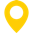 областьМісце реєстраціїМісце реєстраціїМісце реєстраціїТернопільська областьТернопільська область, с. Клебанівка                 Тернопільська область, с. Клебанівка                 Тернопільська область, с. Клебанівка                 Тернопільська область, с. Клебанівка                 Тернопільська область, с. Клебанівка                 Тернопільська область, с. Клебанівка                 Освіта Освіта Освіта Додаткова освітаДодаткова освітаДодаткова освітаПовна вища, 2004 р., Тернопільська академія народного господарства, магістр з економіки підприємстваПовна вища, 2004 р., Тернопільська академія народного господарства, магістр з економіки підприємстваПовна вища, 2004 р., Тернопільська академія народного господарства, магістр з економіки підприємстваMBA, 2007 р, Міжнародний інститут Менеджменту, м.Київ MBA, 2007 р, Міжнародний інститут Менеджменту, м.Київ MBA, 2007 р, Міжнародний інститут Менеджменту, м.Київ Волонтерська діяльністьНазва волонтерської організаціїНазва волонтерської організаціїНазва волонтерської організаціїНапрямок діяльностіНапрямок діяльностіНапрямок діяльностіВІЙСЬКОВИЙ ЩИТВІЙСЬКОВИЙ ЩИТВІЙСЬКОВИЙ ЩИТЗабезпечення військових підрозділів медикаментамиЗабезпечення військових підрозділів медикаментамиЗабезпечення військових підрозділів медикаментамиСайт волонтерської організації:Сайт волонтерської організації:Сайт волонтерської організації:volonter.com.ua volonter.com.ua volonter.com.ua Соціальні мережі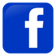 Додайте посиланняДодайте посиланняДодайте посиланняДодайте посиланняДодайте посилання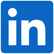 Додайте посиланняДодайте посиланняДодайте посиланняДодайте посиланняДодайте посилання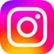 Додайте посиланняДодайте посиланняДодайте посиланняДодайте посиланняДодайте посиланняТрудова діяльністьЗагальний стаж роботи 20 років10.2004 – 09.2007Аспірант з відривом від виробництва Київського національного університету імені Тараса Шевченка10.2007 – 10.2008старший викладач кафедри загальноекономічних дисциплін приватного вищого навчального закладу „Інститут економіки і підприємництва”, м. Тернопіль10.2008 – 11.2008доцент кафедри загальноекономічних дисциплін приватного вищого навчального закладу „Інститут економіки і підприємництва”, м. Тернопіль11.2008 – 02.2009проректор з наукової роботи, доцент кафедри загальноекономічних дисциплін приватного вищого навчального закладу „Інститут економіки і підприємництва”,  м. Тернопіль